Алматы облыстық білім басқармасыЖамбыл атындағы Ұзынағаш кәсіптік колледжі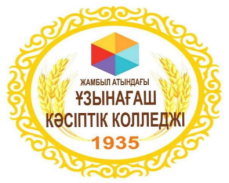 «Жамбыл атындағы Ұзынағаш кәсіптік колледжі» мемлекеттік коммуналдық қазыналық кәсіпорнын мемлекеттік аттестаттау барысында анықталған кемшіліктерді жою және ұсыныстарды орындау бойыншаЕСЕПҰзынағаш, 2023 жыл